13th International Conference of the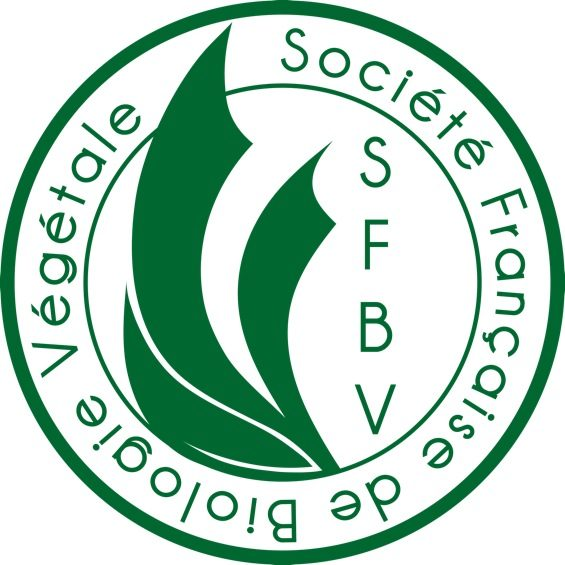 French Society of Plant Biology FELLOWSHIP FOR CONGRESS PARTICIPATIONAPPLICATION FORMFirst name:Last name:Date of birth:Status: E-mail address:Curriculum vitaeTitle and summary of the presentation at the conferenceName and e-mail address of a scientific advisor (thesis director for PhD students)Comments from the scientific advisor (thesis director for doctoral students) 